2 ритмика от 14.10, 15.10, 18.10.Следующий урок – контрольный!Подготовьтесь к письменной проверочной работе.1) Повторите все пройденные длительности. Знать, чему равна каждая длительность. Уметь решать с ними примеры.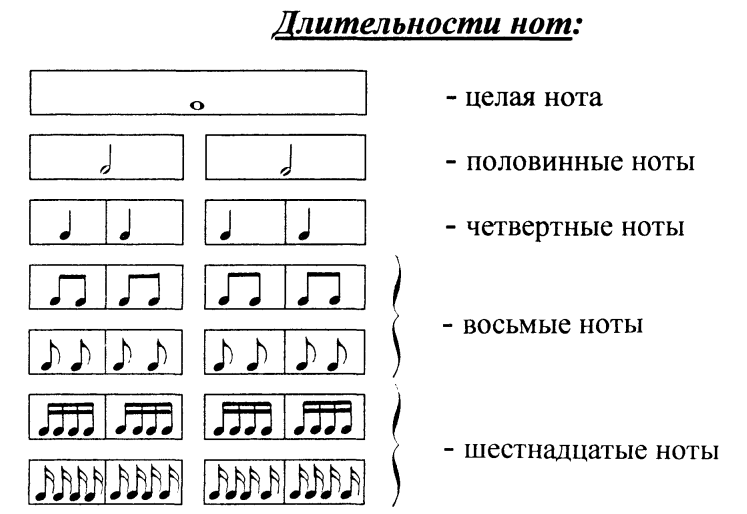 2) Повторите паузы. Уметь решать с ними примеры.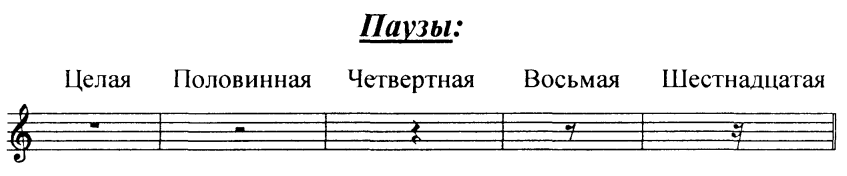 Новых письменных заданий на этой неделе не будет. Готовимся к контрольной. 